                                                                                 Утверждено решением								Думы Шимского 								муниципального района								от  26.11.2014  №  368Положение о Совете молодёжи при Думе Шимского муниципального районаОбщие положения1.1. Совет молодёжи при Думе Шимского муниципального района (далее Совет молодежи) является добровольным молодёжным общественным объединением, созданным при Думе Шимского муниципального района (далее – Думы района) для реализации целей, указанных в настоящем Положении о Совете молодежи при Думе Шимского муниципального района ( далее - Положение).1.2. Совет молодёжи осуществляет свою деятельность на основании Конституции Российской Федерации, норм федерального законодательства, Рекомендаций по развитию молодежного парламентаризма в Российской Федерации, утвержденных решением №23р-04 от 19.12.2007 г. Общественной молодежной палаты при Государственной Думе Федерального собрания Российской Федерации, законодательства Новгородской области, Устава Шимского муниципального района и иных нормативных актов органов местного самоуправления и настоящего Положения. 1.3. Изменения и дополнения в настоящее Положение утверждаются решением Думы района. Предложения о внесении изменений и дополнений в настоящее Положение предварительно подлежат утверждению на заседании Совета молодежи.           1.4.Инициатива о создании Совета молодёжи может исходить как от инициативной молодежной группы, которая обращается с соответствующим предложением в Думу района, так и от самой Думы района. Решение о создании Совета молодежи утверждается решением Думы района. Совет молодежи прекращает свою деятельность по решению Думы района или по предложению Совета молодежи, принятому квалифицированным большинством от его состава и представленному в Думу района. Решение Думы района о ликвидации Совета молодежи может быть принято по следующим основаниям:1.   Деятельность молодежи противоречит настоящему Положению 2. Деятельность Совета молодежи деструктивна и (или) не отвечает требованиям настоящего Положения 3.  Совет молодежи бездействует. Решение о ликвидации Совета молодежи оформляется соответствующим решением Думы района. 1.5. Координацию деятельности Совета молодежи осуществляет Дума района. 2. Цели и задачи2.1. Главными целями Совета молодежи являются:- обеспечение диалога молодежи и органов местного самоуправления по вопросам формирования и реализации государственной молодежной политики в муниципальном районе;- содействие воспитанию, самореализации, повышению качества жизни и объединению молодежи, через систему общечеловеческих ценностей и деятельность, проводимую Советом молодежи.2.2. Для реализации главных целей Совет молодежи решает следующие задачи:участвует в разработке концепции и реализации муниципальной молодежной политики;выражает и защищает интересы молодежи в государственных, муниципальных и общественных органах; организует контакты и обеспечивает постоянное взаимодействие молодежи с депутатами и представителями муниципальных органов власти;формирует позицию Совета молодежи, как представителя активной молодежи муниципального района, по важнейшим социально-экономическим и политическим событиям, происходящим в муниципальном районе;развивает дружбу и сотрудничество среди молодежи;разрабатывает, поддерживает и реализует молодежные инициативы, мероприятия, проекты; участвует в муниципальных, региональных и федеральных молодежных проектах, программах и мероприятиях;пропагандирует общечеловеческие ценности, перечень которых определяет настоящее Положение; распространяет информацию о своих целях и деятельности;формирует кадровый резерв общественников и депутатов.2.3. К основным принципам деятельности Совета молодежи относятся: максимальная информированность каждого члена Совета молодежи и волонтерского формирования о совместных планах, задачах и мероприятиях;максимальное участие всех членов Совета молодежи и волонтёрского формирования в реализуемых мероприятиях; система ответственных лиц и рабочих групп, при которой назначенные лица и руководители групп несут полную ответственность за возложенные на них обязанности (например, реализацию проекта или его части) и координируют работу остальных; согласованность действий между членами Совета молодежи и его волонтерского формирования, дисциплина;командная форма организации Совета молодежи. 3. Компетенция Совета молодежи3.1. К компетенции Совета молодежи относится:разработка и обсуждение проектов муниципальных нормативных актов в сфере молодежной политики;разработка и обсуждение муниципальных и авторских программ по проблемам молодежи;участие в реализации на территории муниципального района молодежных программ или проектов совместно с органами местного самоуправления, другими молодежными организациями;проведение молодежных мероприятий, конкурсов, фестивалей, акций самостоятельно и при поддержке органов местного самоуправления;участие в предварительном обсуждении основных направлений муниципальной молодежной политики и проекта муниципального района  в части средств, направляемых на реализацию молодежной политики;организация конференций, «круглых столов», семинаров и других мероприятий;иные полномочия, предусмотренные настоящим Положением.3.2. Совет молодежи участвует по согласованию с комиссиями Думы района в их работе, а также в деятельности создаваемых ими рабочих групп, представляет комиссиям, фракциям и депутатским группам свои предложения; участвует в заседаниях Думы района по согласованию с ее председателем.3.3. Совет молодежи от своего имени принимает решения, заявления, обращения, иные документы.3.4. Для обеспечения гласности работы Совет молодежи информирует средства массовой информации о принятых решениях.4. Система ценностейЦенностями, которые пропагандирует Совет молодежи, являются:Здоровый образ жизни: «В здоровом теле здоровый дух».Бережное отношение к природе:«Мы выступаем за жизнь человека в гармонии с природой». Любовь к родине: «Мы учимся любить и уважать свою родину и всячески стремимся сделать ее лучше для нас сейчас и будущих поколений». Непрерывное личностное развитие:«Каждый день мы становимся лучше: свободнее, счастливее, радостнее, для себя и для других». Волонтёрство, как гражданская позиция:«Мы – социально активные граждане, готовые на добровольных началах вносить свой вклад в решение тех или иных проблем».Нравственные ценности:«Мы пропагандируем ценности доброты, надежности, честности и любви».Толерантность: «Мы уважаем право каждого на индивидуальность». Сплоченность:«Мы сильны своим единством».Законопослушность:«Мы не нарушаем законы, будь то государственные или правила школы, семьи».Семья:«Мы любим и уважаем своих близких, заботимся о них, помня о том, что хороший человек начинается с семьи». Предмет деятельности5.1. Основными тематическими направлениями деятельности Совета молодежи являются: Патриотическое;Волонтерское;Здоровый образ жизни;Культурно-досуговое;Экологическое.5.2.  Основными формами деятельности Совета молодежи являются:1.    Заседания; 2. Мероприятия, в которых члены Совета молодежи являются участниками, соорганизаторами или организаторами.  5.3. Не менее одного раза в год Совет молодежи выступает перед Думой района с докладом-отчетом о своей деятельности. Совет молодежи организует свою деятельность через поквартальное планирование. План на квартал утверждается в течение месяца, предшествующего следующему кварталу, подписывается председателем Совета молодежи и согласовывается с председателем Думы района.ДевизДевиз Совета молодежи – «Наше будущее в наших руках!»Символика и форма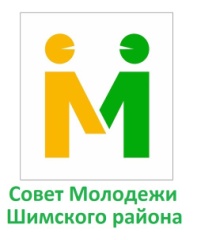 Эмблема Совета молодежи – Командные цвета: зеленый, белый, оранжевый, лимонный.Форма членов Совета молодежи не является унифицированной и утверждается дополнительно решением общего собрания. Порядок формирования Совета молодежи8.1.  Совет молодёжи формируется на добровольной основе из молодых людей, разделяющих цели и задачи Совета молодежи, в возрасте от 18 до 35 лет включительно. Количество членов Совета молодежи неограниченно. Прием в члены Совета молодежи осуществляется на основании письменного заявления на имя председателя, решение по которому принимается на очередном заседании Совета молодежи. Кандидату может быть установлен испытательный срок продолжительностью не менее 2 месяцев.   8.2.Прекращение полномочий члена Совета молодёжи предусматривается в случаях:- невозможности участия в деятельности Совета молодежи, в связи с выездом на постоянное место жительства за пределы Новгородской области;- в связи с поступлением личного заявления члена Совета молодёжи о сложении полномочий;          - по решению Совета молодёжи на следующих основаниях: 1.Из-за систематического неучастия в работе Совета молодёжи по неуважительной причине.  2. Грубого и неоднократного нарушения этики члена Совета молодежи и требований настоящего Положения.   3.Отсутствия подряд на 3 заседаниях Совета молодежи без уважительной причины. Решение об исключении из членства принимается путем открытого голосования и требует квалифицированного большинства от числа всех членов Совета.- по достижении предельного возраста.8.3. В состав Совета молодёжи входят по одному представителю от Администраций городского и сельских поселений, отвечающие за работу с молодежью, представитель от Молодежного парламента при Новгородской областной Думе, делегированный от муниципального района, и вне зависимости от возраста представитель Администрации муниципального района, занимающийся вопросами молодежной политики в муниципальном районе. Последний является куратором Совета молодежи от лица органов муниципальной власти, который ориентирует Совет молодежи в вопросах государственной молодежной политики, выносит на обсуждение соответствующие проекты и задачи, поддерживает Совет в его инициативах. Представители Администраций городского и сельских поселений, отвечающие за работу с молодежью, обязаны присутствовать на заседаниях Совета молодежи как минимум раз в квартал. Структура9.1. Совет молодежи является коллегиальным по системе принятия решений, и его высшим руководящим органом является общее собрание членов Совета во главе с председателем и его заместителем. 9.2. Председатель Совета молодёжи:-избирается открытым голосованием квалифицированным большинством голосов от состава Совета молодёжи на 1 год;- председательствует на заседаниях Совета молодёжи;- представляет Совет молодежи в отношениях с государственными и муниципальными органами власти, общественными и другими организациями и учреждениями;- назначает секретаря Совета молодёжи;- созывает заседания Совета молодёжи;-осуществляет руководство подготовкой заседаний Совета молодёжи и вопросов, выносимых на рассмотрение Совета молодёжи;- подписывает документы Совета молодёжи;- координирует и организует работу Совета молодежи;- принимает меры по обеспечению гласности и учёту общественного мнения в работе Совета молодёжи;- выступает с отчетом о проделанной работе за год в Думе района и на итоговом публичном заседании Совета молодежи, которое также проводится по результатам работы за год; - выполняет поручения Совета молодежи и Думы района. 9.3. Совет молодёжи из своего состава избирает заместителя председателя Совета молодёжи. Заместитель председателя Совета молодёжи исполняет обязанности председателя Совета молодёжи в случае его отсутствия.9.4. Секретарь Совета молодёжи осуществляет подготовку и протоколирование заседаний Совета молодёжи, доводит до сведения членов Совета место и время очередного заседания, а так же проект повестки заседания, поддерживает в актуальном состоянии список молодежи. Протокол оформляется в течение трех дней после дня проведения заседания Совета молодежи, подписывается председательствующим на заседании и секретарем Совета молодежи. Председатель Совета молодежи вправе досрочно прекратить свои полномочия по собственному желанию или может быть отстранен от должности в случае систематического и грубого нарушения настоящего Положения, а также недобросовестного выполнения своих обязанностей по решению квалифицированного большинства от состава Совета.   Организация заседаний Совета молодёжи10.1. Заседание Совета молодёжи является организационной формой работы Совета молодёжи и созывается председателем Совета молодёжи не реже одного раза в месяц. 10.2. К исключительной компетенции заседания Совета молодёжи относится:- определение основных принципов и направлений деятельности Совета молодёжи;-   разработка плана работы Совета;          -  вынесение на рассмотрение Думы района вопроса о реорганизации и ликвидации Совета молодёжи;          -  избрание председателя Совета молодёжи и его заместителя;          - подготовка проектов дополнений и изменений к настоящему Положению, вносимых на рассмотрение Думы района.10.3. Заседание Совета молодёжи правомочно, если на нём присутствует не менее половины от общего числа членов Совета молодёжи.10.4.   Внеочередное заседание Совета молодёжи созывается по:	- инициативе членов Совета молодёжи по согласованию с председателем; -    инициативе председателя Совета молодёжи, -    инициативе председателя Думы района.  10.5. На заседаниях Совета молодёжи решения и рекомендации по рассматриваемым вопросам принимаются открытым голосованием путем поднятия руки.   Права и обязанности членов Совета молодёжи11.1. Член Совета молодёжи имеет право:- участвовать в подготовке решений по всем вопросам деятельности Совета молодёжи в порядке, предусмотренном настоящим Положением;-  предлагать вопросы для рассмотрения Совета молодёжи;- вносить предложения и замечания по повестке заседания, порядке рассмотрения и существу обсуждаемых вопросов;-  открыто высказывать свою точку зрения;- делать запросы в Думу района по вопросам, относящимся к компетенции Совета молодежи. 11.2. Член Совета молодёжи обязан:- выполнять требования настоящего Положения;- исполнять решения общего собрания членов Совета молодёжи;- активно участвовать в заседаниях и мероприятиях Совета молодёжи;- пропагандировать цели и ценности Совета молодежи, заботиться о его авторитете и развитии. 12.  Волонтерское формирование При Совете молодежи действует волонтерское формирование, деятельность которого определяется его внутренними документами и настоящим Положением. Члены волонтерского формирования разделяют главные цели Совета молодежи и систему пропагандируемых им ценностей, активно участвуют в мероприятиях, реализуемых Советом молодежи. Руководитель волонтерского формирования избирается из числа членов Совета молодежи, на основании самовыдвижения или рекомендации, путем открытого голосования. Руководитель считается утвержденным, если за него проголосовало большинство от количественного состава Совета. Члены волонтерского формирования имеют право присутствовать на заседаниях Совета молодежи, но не имеют право голоса. 13. Этика членов Совета молодежи13.1. Член Совета молодежи должен разделять пропагандируемые Советом молодежи ценности, активно участвовать в деятельности, которую реализует Совет, и всячески содействовать укреплению его хорошей репутации в обществе. 13.2. На заседания Совета молодежи одеваться скромно, сообразно статусу мероприятия и месту его проведения. 13.3. Во время заседаний соблюдать правила этикета, а именно: не перебивать выступающего, говорить кратко и предметно, не шуметь и не отвлекаться.13.4. Запрещается приходить на заседания и мероприятия Совета молодежи в состоянии алкогольного или наркотического опьянения.13.5. Запрещается использовать на заседаниях и мероприятиях Совета молодежи не нормативную лексику. _______________________________________________________